Dopyt na zasklenie balkona: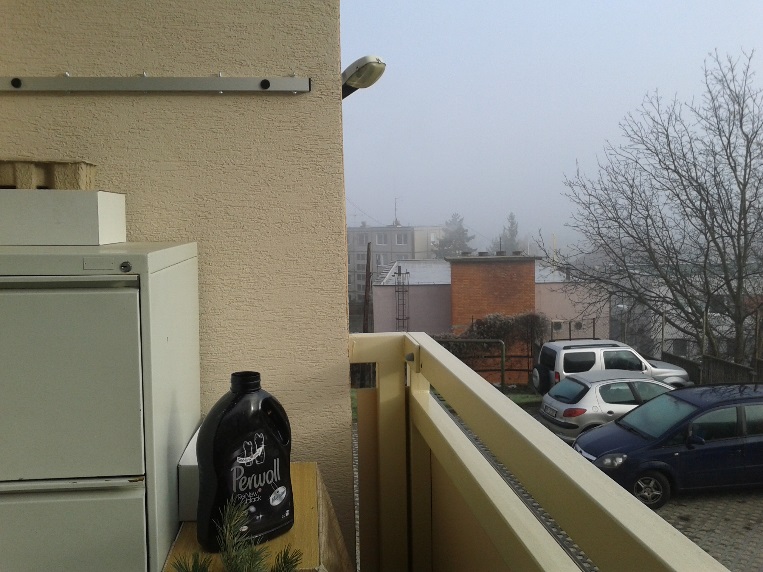 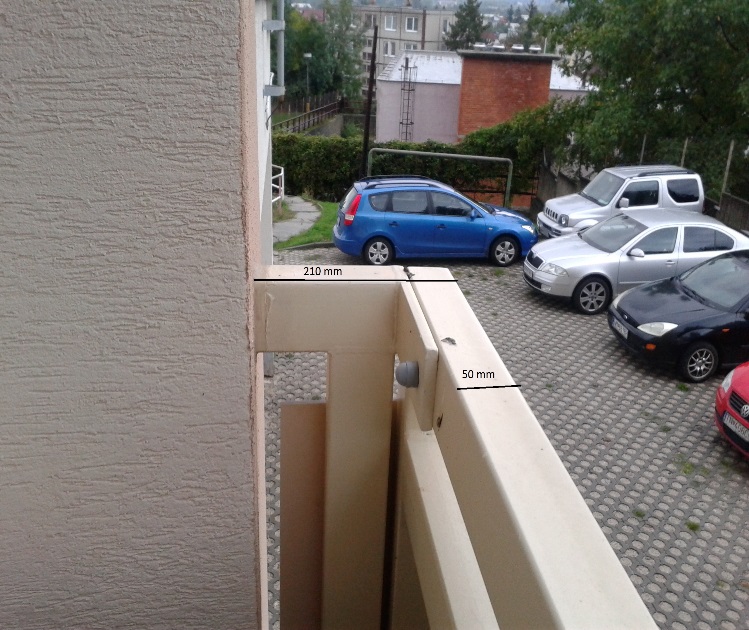 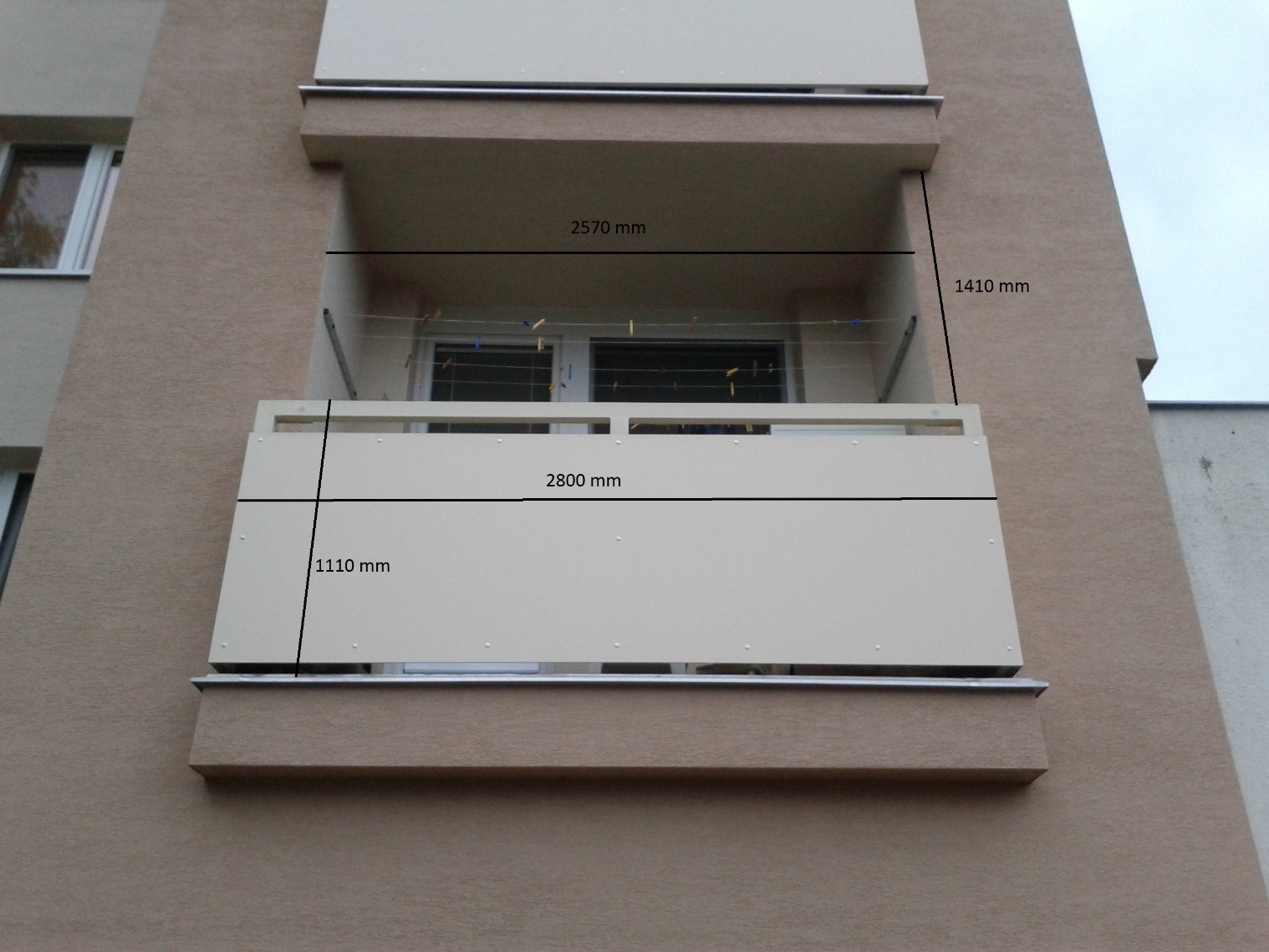 Obr.časti balkonaPopis zasklievanej časti:Dĺžka balkóna: 2800mm + 2 čelné stienky cca 210mmVýška od zábradlia po strop:1410mmProsím ponuku prednostne na rámový posuvný hliníkový systém, predpokladám že 4 okná, výplň priehľadný materiál, asi sklo, doporučte-nechám si poradiť.Prosím v ponuke uviesť aj PVC obklad z vnútornej strany balkona ,prípadne cenu striešky nad balkonomUmiestnenie balkóna: zvýšené prízemie,resp.1.poschodie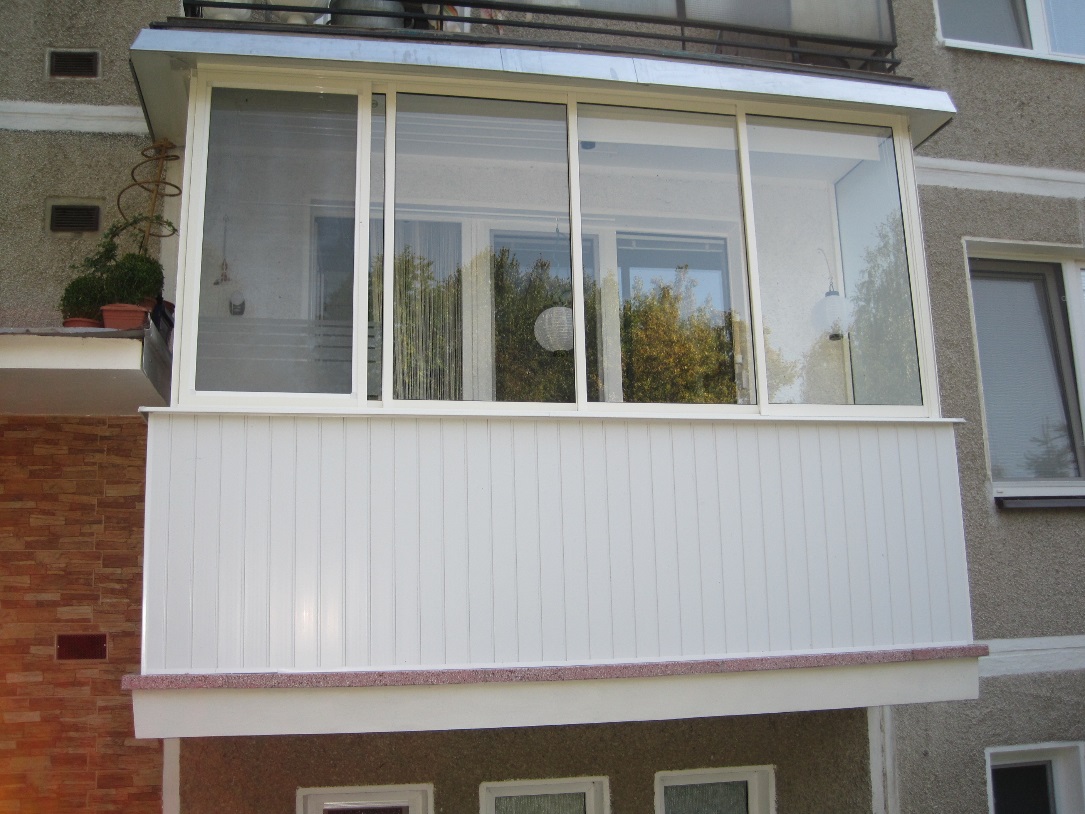 Predstava možnej realizácie zasklenia balkona-hornej časti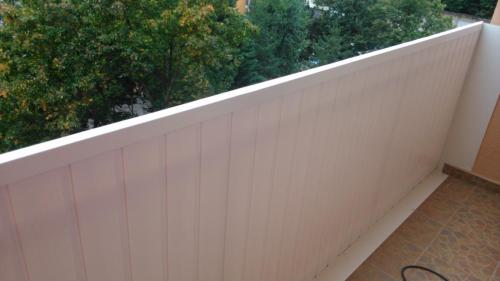 Predstava možnej realizácie vnútorného obloženia balkona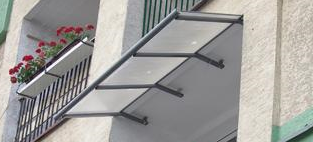 Predstava možnej realizácie striešky balkona